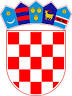          REPUBLIKA HRVATSKAOSJEČKO-BARANJSKA ŽUPANIJA                  OPĆINA ČEPIN              OPĆINSKO VIJEĆEKLASA: 601-01/21-01/5URBROJ: 2158/05-21-1Čepin, 21. prosinca 2021.Temeljem članka 19. Zakona o lokalnoj i područnoj (regionalnoj) samoupravi („Narodne novine“, broj 33/01., 60/01., 129/05., 109/07., 125/08., 36/09., 150/11., 144/12., 19/13., 137/15., 123/17., 98/19. i 144/20.) i članka 32. Statuta Općine Čepin („Službeni glasnik Općine Čepin“, broj 1/13., 5/13.-pročišćeni tekst, 4/16., 5/16.-pročišćeni tekst, 3/18., 5/18.-pročišćeni tekst, 4/20., 5/20.-pročišćeni tekst, 5/21. i 7/21.-pročišćeni tekst), Općinsko vijeće Općine Čepin na svojoj 6. sjednici održanoj dana 21. prosinca 2021. godine, donijelo jePROGRAMjavnih potreba u predškolskom odgoju na području Općine Čepin za 2022. godinuČlanak 1.Ovim Programom utvrđuju se potrebe u predškolskom odgoju na području Općine Čepin za 2022. godinu.Članak 2.Aktivnosti iz Programa od značaja su za razvoj predškolskog odgoja u Općini Čepin i istim se financira potreba za organiziranjem rada vrtića na području Općine Čepin i predškolski minimum propisan zakonom.Članak 3.Financijski iskazano tijekom 2022. godine će se ukupnom svotom od 2.426.000,00 kuna (slovima: dvamilijunačetristodvadesetšesttisućakuna) financirati materijalni rashodi kako slijedi:Članak 4.Ovaj Program stupa na snagu osmog dana od dana objave u „Službenom glasniku Općine Čepin“, a počinje se primjenjivati od 01. siječnja 2022. godine.PREDSJEDNIK                                          				        OPĆINSKOG VIJEĆA							        Robert Periša, dipl. oec.RAČUNPOZICIJAOPISRASHOD38119150DJEČJI VRTIĆ OSIJEK (ČEPIN)2.300.000,0038119151DJEČJI VRTIĆ VUKA (BEKETINCI)40.000,0038129746MONTESSORI I DIDAKTIČKI MATERIJAL ZA OBRT SUNCE7.000,0035232772DADILJE75.000,0038219152DIDAKTIČKA OPREMA (ČEPIN)4.000,00SVEUKUPNO 2.426.000,00